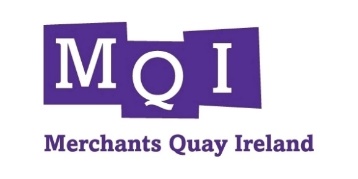 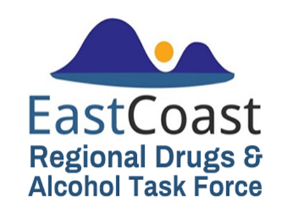 JOB DESCRIPTIONJob Title:	Community Integration Worker, East Coast Regional Drugs & Alcohol Task Force Reports to: 			Service Co-ordinatorObjective:	To effectively deliver services pertaining to the Provision of a Community Integration Project for the East Coast Regional Drugs and Alcohol Task Force.Hours:				39  hours per weekContract:			6 months FTC ( this may be extended subject to funding)Salary Scale:			€30,360 - €37,800  pro rata of 39 hrs per weekLocation:			Mobile Role – ECRDATF areaClient WorkTo target, engage and establish a relationship with local drug and/or alcohol users with a view to setting up a care-planning and keyworking relationship Carry out comprehensive initial assessments with clients to establish their support needsTo appropriately risk assess and engage in one-to-one/lone working where appropriateProvide psycho-social support for persons leaving drug and/or alcohol treatment services or released from prison or moving from one point on the continuum of care to another Arranging regular one to one meetings with clients, creating and reviewing care plans, setting, closing and revising goals where appropriateHave an individual integrated care plan which is based on a comprehensive assessment of client needs, with appropriate treatment, rehabilitation and recovery goals, agreed with the clientMaximizing client agency by ensuring that their goals are central to all care plan objectives. Provide a range of reintegration and aftercare supports targeting clients from the region including those exiting drug and/or alcohol treatment programmes or exiting prisonProvide education, information, advocacy and treatment support to clients and their families as requiredSupport clients who are engaging with a detoxification programme Formulate and implement a referral pathway and plan for those transitioning from the serviceCreate referral pathways and contribute to an inter-agency approach to working with clientsEstablish and deliver supportive group-work and activity based sessions Ensure service users are case managed as they move through the continuum of careSupport service users through the process of regaining their capacity for daily life from the impact of problem drug and /or alcohol use and reintegrating into their communitiesProvide care and support that offer both a harm reduction and recovery ethos reflecting a person centred approach to careWork closely with community, voluntary and statutory services to ensure that service users can access support in relation to other needs i.e. housing, employment and education etcTo be responsible for working in partnership with other agencies to maximise benefits that can be achieved for individuals and families by utilising wider resources and support networks that are available locallyLiaise with and refer clients to other services, using a multidisciplinary approachTo support and encourage clients to provide feedback on service provision in order to inform policy and servicesReportingProduce standard monthly and quarterly reports for the Service Co-Ordinator and/or Manager of Day Services in line with funding agencies requirements and compile any ad hoc information requests as requiredCompile and report on complaints and compliments received as requiredResponsible for ensuring that statistics/data are kept updated on the CRM system at all times and provide reports to the Service Co-Ordinator in keeping with all required deadlines and on an ad hoc basis as requiredResponsible for maintaining a complete, accurate and up to date record for each treatment episode on the HRB on-line web based systemEnsuring client care-plans are created and updated as care-plan progresses or changesGeneral ResponsibilitiesTo support the development and implementation of the ECRDATF substance misuse treatment and rehabilitation strategy in collaboration with key stakeholders in the community, voluntary and statutory sectorTo oversee the support and supervision provided to volunteers and placements in the East Coast serviceTo work with the HR Department in relation to all HR processes including recruitment, performance management, disciplinary processes etc.Comply with all verification visits by funding agenciesTo support and participate in all audits and/or evaluationsTo comply with all requirements in relation to all the appropriate paperwork for the service such as client files, accident reports, service user complaints, minutes of meetings etcTo communicate effectively and to maintain appropriate accountability to the Service Co-Ordinator/ Manager Day ServicesKeep up to date with developments in the East Coast regionAttend and participate in relevant committees as advised by the Service Co-OrdinatorIn conjunction with the Service Co-Ordinator to continuously develop the role to ensure that all aspects of the service are managed effectively and in line with service requirementsTo become familiar with and ensure that all MQI’s policies and procedures are being adhered to particularly those relating to Health & Safety, HR, Confidentiality, Boundaries and staff code of conduct etc.Undertake any other duties as assigned by the Service Co-Ordinator/Manager Day Service and his/her nominee.Person Specification Qualifications & ExperienceHave a relevant qualification (minimum QQI Level 7 or equivalent) e.g. social care, addiction. Motivational Interviewing (MI) or  Cognitive Behavioural Therapy (CBT) qualifications are a distinct advantageHave a minimum of 2 years relevant employed work experience in addiction, community development, health & social care, education or related fields.Experience of key working, case management and group facilitation Have an understanding of the current National Drugs Strategy, Substance Misuse Strategy, National Drug Rehabilitation Framework, logic model reporting, QUADS and/or Safer Better Healthcare (SBHC) StandardsAs this is a mobile post candidates must have a full driver’s licence and access to a car. If you are interested in applying for this position please send completed Application Form to recruitment@mqi.ie with an updated copy of your CV before the closing date at 5pm 23rd of October 2019. Please ensure to put ‘Application for Community Integration Worker’ ref OAS081903 in the subject line of your email. Applications that do not state the role in the subject line of the email may fail to be shortlisted. Management reserve the right to amend or change this job description as required.This role is subject to Garda Vetting.